108年女力經濟－高雄婦女經濟培力方案招生徵選簡章徵選目的為協助婦女創業需求、強化輔導成效，本年度方案計畫除了強化培力課程的實用性外，並將重心放在輔以創業為出發的弱勢婦女學員上，將以產品、技能服務的專家診斷輔導為主，落實提升產品及技能服務的分流與改善，徹底為婦女打造具備市場競爭力的優質產品與服務，並透過方案平台，推動以婦女為主體的女力經濟模式，為婦女創造出「高雄女力」品牌，成為可永續發展的經濟循環機制。辦理單位主辦單位：高雄市政府社會局辦理單位：高雄市中山企業管理學會連絡電話：高雄市政府社會局婦幼青少年活動中心吳社工(07)746-6900分機206；高雄市中山企業管理學會專案聯絡人黃小姐(07)581-0056。徵選須知徵選方式：須經｢書審｣及｢面審｣兩個階段審查通過，並繳納保證金後入選為方案學員：｢書審｣(書面審查)：經提交報名表及問卷調查表確認完成報名後，送交第一階段的書面資料審查，並預定2月13日(三)公告書審通過名單於高雄市政府社會局婦幼青少年活動中心網站(https://play.kcg.gov.tw)及好好逛.幸福館臉書粉絲頁(https://www.facebook.com/kcg.lady)。｢面審｣(面談審查)：通過｢書審｣名單的報名者，進入第二階段｢面審｣徵選會，請於2月19日(二)上午9點前抵達高雄市政府社會局婦幼青少年活動中心301會議室〈高雄市鳳山區光復路二段120號〉，報名者如有實體作品或技能相關資料，請備妥於徵選會當日同步說明，並預定2月22日(五)公告入選名單於高雄市政府社會局婦幼青少年活動中心網站及好好逛.幸福館粉絲頁。報名方式：即日起至1月31日(四)17時止，採下列方式擇一遞送報名及調查表並來電確認接收完成報名：Email傳送至godreamintw@gmail.com，專案聯絡人黃小姐(07)581-0056。 紙本郵寄(以郵戳為憑)：830高雄市鳳山區光復路二段120號 高雄市政府社會局婦幼青少年活動中心 女力經濟方案收，(07)746-6900分機206吳社工。保證金繳費方式每位入選學員可免費參與培訓課程，為確保學員上課權益，應完成基本培訓課程。繳費期限：2月22(五)公告後至3月3日(日)17時前須完成繳納1000元保證金。如未在期限內完成保證金繳納者視同放棄資格，將通知候補名單遞補。（學員至少學習完成滿10堂之培力課程，於最後一堂課結束時，核對證件無誤時無息退還保證金）。請至中心服務台及辦公室臨櫃繳費(臨櫃繳費時間：星期一至星期六09：00－21：00；星期日09：00－17：00)或於中心活動報名網註冊線上繳費(https://booking.kcg.gov.tw/course/course_list/3.html)。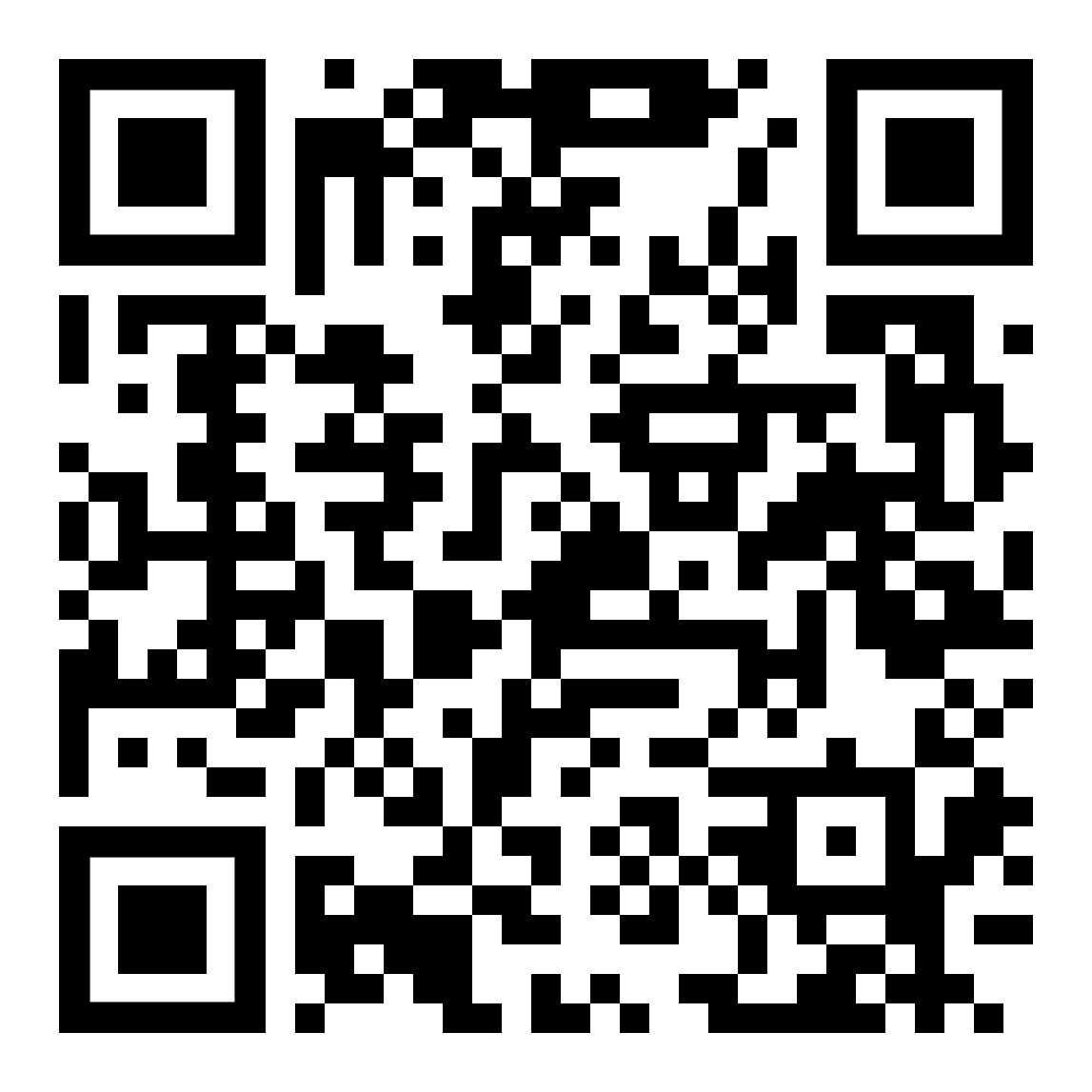 徵選報名資格個人：依經濟弱勢、創業意願、家庭照顧、現有技能或產品、團體營運健全性等條件，公開徵選經濟弱勢、中高齡或二度就業之婦女，因照顧兒童/長輩/身心障礙等家人非全職工作者。(預計40人)團體：（預計25人）具發展社會企業或非營利企業意願之團體進行培力，資格如下：立案之婦女團體、社區發展協會或實際從事社會福利服務之團體（非營利組織）。由設籍高雄市之婦女成員至少10人以上所組成之團體。入選學員權利及義務入選學員可免費參加方案四大主題培力課程：(預定課程時間為3/5、4/2、4/16、4/30、5/14、5/28、6/11、6/25、7/9、7/23、8/6、8/20、9/3、9/17、10/1、10/15、10/29、11/12、11/26等周二上午9時至12時30分)創業面：創業準備、婦女創業成功案例分享、創業中你不知道的事、錢，如何省著點花、資源與人脈...等。職能面：微型創業要有的財務觀念、會計成本概念、財會軟體應用、產品研發能力、社群工具應用能力、廣告文宣的撰寫能力...等。銷售面：消費者行為概念、市場行銷概念、實體與網路銷售、面銷技巧、產品陳列技巧、通路管理、行銷宣傳、FB & LINE@ 教學...等。團體發展經濟面：平台經濟發展、科技工具應用、顧客關係管理、組織領導統御...等。(限入選之團體學員參加)入選學員可免費參加專家診斷座談會、實體展售的學習場域：針對符合參訓學員進行產品分類、分級輔導診斷座談，每次由2位以上專家擔任現場輔導顧問，根據產品類別、學員人數將採分組、分時段進行診斷建議、記錄、追蹤、改善，並提供實體展售的學習場域。入選學員須至少學習完成滿10堂之培力課程，於最後一堂課結束時，核對證件無誤時無息退還保證金。(附件1)高雄市政府社會局108年女力經濟—高雄婦女經濟培力方案報  名  表□個人學員             □ 團體學員 (所屬團體：                    )◎因個人資料保護法之規定，申請人                (簽名)願同意將上述資料提供高雄市政府社會局及受託單位（高雄市中山企業管理學會），並以利日後資訊提供與服務。◎申請者可依個人資料保護法，就您個人資料向高雄市政府社會局處請求：(1)查閱或刪除(2)索取複製本(3)補充或更正(4)停止蒐集、處理及利用。(附件2)高雄市政府社會局108年女力經濟—高雄婦女經濟培力方案個人課前問卷調查表請完成下列簡單問卷，做為課堂進行之參考資料，協助您有效迅速獲得所需之資訊，早日完成創業夢想。  填表人姓名：                              填表日期：   年   月   日第一部分：基本資料第一部分：基本資料第一部分：基本資料第一部分：基本資料第一部分：基本資料第一部分：基本資料第一部分：基本資料第一部分：基本資料第一部分：基本資料第一部分：基本資料姓  名姓  名填表日期    年    月    日    年    月    日身份證字號身份證字號出生年月日    年    月    日    年    月    日婚姻狀況婚姻狀況□未婚  □同居  □已婚  □分居  □離婚  □喪偶子女：學齡前＿人、國小＿人、國中＿人、高中＿人、大學＿人、工作＿人□未婚  □同居  □已婚  □分居  □離婚  □喪偶子女：學齡前＿人、國小＿人、國中＿人、高中＿人、大學＿人、工作＿人□未婚  □同居  □已婚  □分居  □離婚  □喪偶子女：學齡前＿人、國小＿人、國中＿人、高中＿人、大學＿人、工作＿人□未婚  □同居  □已婚  □分居  □離婚  □喪偶子女：學齡前＿人、國小＿人、國中＿人、高中＿人、大學＿人、工作＿人□未婚  □同居  □已婚  □分居  □離婚  □喪偶子女：學齡前＿人、國小＿人、國中＿人、高中＿人、大學＿人、工作＿人□未婚  □同居  □已婚  □分居  □離婚  □喪偶子女：學齡前＿人、國小＿人、國中＿人、高中＿人、大學＿人、工作＿人□未婚  □同居  □已婚  □分居  □離婚  □喪偶子女：學齡前＿人、國小＿人、國中＿人、高中＿人、大學＿人、工作＿人□未婚  □同居  □已婚  □分居  □離婚  □喪偶子女：學齡前＿人、國小＿人、國中＿人、高中＿人、大學＿人、工作＿人聯絡方式聯絡方式(日)               (夜)                (手機)(日)               (夜)                (手機)(日)               (夜)                (手機)(日)               (夜)                (手機)(日)               (夜)                (手機)(日)               (夜)                (手機)(日)               (夜)                (手機)(日)               (夜)                (手機)E－mailE－mail最高學歷通訊地址通訊地址通訊工具通訊工具1. □有FB  2. □有line  3. □其他___________  4. □不會使用(可複選)1. □有FB  2. □有line  3. □其他___________  4. □不會使用(可複選)1. □有FB  2. □有line  3. □其他___________  4. □不會使用(可複選)1. □有FB  2. □有line  3. □其他___________  4. □不會使用(可複選)1. □有FB  2. □有line  3. □其他___________  4. □不會使用(可複選)1. □有FB  2. □有line  3. □其他___________  4. □不會使用(可複選)1. □有FB  2. □有line  3. □其他___________  4. □不會使用(可複選)1. □有FB  2. □有line  3. □其他___________  4. □不會使用(可複選)第二部分：特定對象身分類別第二部分：特定對象身分類別第二部分：特定對象身分類別第二部分：特定對象身分類別第二部分：特定對象身分類別第二部分：特定對象身分類別第二部分：特定對象身分類別第二部分：特定對象身分類別第二部分：特定對象身分類別第二部分：特定對象身分類別請勾選您目前的身份概況說明請勾選您目前的身份概況說明請勾選您目前的身份概況說明請勾選您目前的身份概況說明請勾選您目前的身份概況說明請勾選您目前的身份概況說明請勾選您目前的身份概況說明請勾選您目前的身份概況說明請勾選您目前的身份概況說明請勾選您目前的身份概況說明□一般身分           	□原住民                	□獨立負擔家計者□低收收入戶(請附證明)	□中低收入戶  (請附證明)	□外籍與大陸地區配偶(請附證明)□身心障礙者(請附證明)	□特殊境遇家庭(請附證明) □其他特定身分(請說明)                                    □一般身分           	□原住民                	□獨立負擔家計者□低收收入戶(請附證明)	□中低收入戶  (請附證明)	□外籍與大陸地區配偶(請附證明)□身心障礙者(請附證明)	□特殊境遇家庭(請附證明) □其他特定身分(請說明)                                    □一般身分           	□原住民                	□獨立負擔家計者□低收收入戶(請附證明)	□中低收入戶  (請附證明)	□外籍與大陸地區配偶(請附證明)□身心障礙者(請附證明)	□特殊境遇家庭(請附證明) □其他特定身分(請說明)                                    □一般身分           	□原住民                	□獨立負擔家計者□低收收入戶(請附證明)	□中低收入戶  (請附證明)	□外籍與大陸地區配偶(請附證明)□身心障礙者(請附證明)	□特殊境遇家庭(請附證明) □其他特定身分(請說明)                                    □一般身分           	□原住民                	□獨立負擔家計者□低收收入戶(請附證明)	□中低收入戶  (請附證明)	□外籍與大陸地區配偶(請附證明)□身心障礙者(請附證明)	□特殊境遇家庭(請附證明) □其他特定身分(請說明)                                    □一般身分           	□原住民                	□獨立負擔家計者□低收收入戶(請附證明)	□中低收入戶  (請附證明)	□外籍與大陸地區配偶(請附證明)□身心障礙者(請附證明)	□特殊境遇家庭(請附證明) □其他特定身分(請說明)                                    □一般身分           	□原住民                	□獨立負擔家計者□低收收入戶(請附證明)	□中低收入戶  (請附證明)	□外籍與大陸地區配偶(請附證明)□身心障礙者(請附證明)	□特殊境遇家庭(請附證明) □其他特定身分(請說明)                                    □一般身分           	□原住民                	□獨立負擔家計者□低收收入戶(請附證明)	□中低收入戶  (請附證明)	□外籍與大陸地區配偶(請附證明)□身心障礙者(請附證明)	□特殊境遇家庭(請附證明) □其他特定身分(請說明)                                    □一般身分           	□原住民                	□獨立負擔家計者□低收收入戶(請附證明)	□中低收入戶  (請附證明)	□外籍與大陸地區配偶(請附證明)□身心障礙者(請附證明)	□特殊境遇家庭(請附證明) □其他特定身分(請說明)                                    □一般身分           	□原住民                	□獨立負擔家計者□低收收入戶(請附證明)	□中低收入戶  (請附證明)	□外籍與大陸地區配偶(請附證明)□身心障礙者(請附證明)	□特殊境遇家庭(請附證明) □其他特定身分(請說明)                                    第三部份：家庭概況第三部份：家庭概況第三部份：家庭概況第三部份：家庭概況第三部份：家庭概況第三部份：家庭概況第三部份：家庭概況第三部份：家庭概況第三部份：家庭概況第三部份：家庭概況同住家庭成員稱謂稱謂姓名姓名姓名年齡特殊情況描述（未入學、重病、無法自理、需特別照顧）特殊情況描述（未入學、重病、無法自理、需特別照顧）特殊情況描述（未入學、重病、無法自理、需特別照顧）同住家庭成員同住家庭成員同住家庭成員同住家庭成員同住家庭成員同住家庭成員同住家庭成員第四部分：經濟概況說明第四部分：經濟概況說明第四部分：經濟概況說明第四部分：經濟概況說明第四部分：經濟概況說明第四部分：經濟概況說明第四部分：經濟概況說明第四部分：經濟概況說明第四部分：經濟概況說明第四部分：經濟概況說明請問您目前的主要收入來源?   □自身正職工作 □家人工作收入 □販售產品收入 □其他(請說明)：                           您的家庭主要開銷項目?   □基本生活開銷  □醫療費用  □子女教育  □照顧負擔  □其他(請說明)：請問您目前的主要收入來源?   □自身正職工作 □家人工作收入 □販售產品收入 □其他(請說明)：                           您的家庭主要開銷項目?   □基本生活開銷  □醫療費用  □子女教育  □照顧負擔  □其他(請說明)：請問您目前的主要收入來源?   □自身正職工作 □家人工作收入 □販售產品收入 □其他(請說明)：                           您的家庭主要開銷項目?   □基本生活開銷  □醫療費用  □子女教育  □照顧負擔  □其他(請說明)：請問您目前的主要收入來源?   □自身正職工作 □家人工作收入 □販售產品收入 □其他(請說明)：                           您的家庭主要開銷項目?   □基本生活開銷  □醫療費用  □子女教育  □照顧負擔  □其他(請說明)：請問您目前的主要收入來源?   □自身正職工作 □家人工作收入 □販售產品收入 □其他(請說明)：                           您的家庭主要開銷項目?   □基本生活開銷  □醫療費用  □子女教育  □照顧負擔  □其他(請說明)：請問您目前的主要收入來源?   □自身正職工作 □家人工作收入 □販售產品收入 □其他(請說明)：                           您的家庭主要開銷項目?   □基本生活開銷  □醫療費用  □子女教育  □照顧負擔  □其他(請說明)：請問您目前的主要收入來源?   □自身正職工作 □家人工作收入 □販售產品收入 □其他(請說明)：                           您的家庭主要開銷項目?   □基本生活開銷  □醫療費用  □子女教育  □照顧負擔  □其他(請說明)：請問您目前的主要收入來源?   □自身正職工作 □家人工作收入 □販售產品收入 □其他(請說明)：                           您的家庭主要開銷項目?   □基本生活開銷  □醫療費用  □子女教育  □照顧負擔  □其他(請說明)：請問您目前的主要收入來源?   □自身正職工作 □家人工作收入 □販售產品收入 □其他(請說明)：                           您的家庭主要開銷項目?   □基本生活開銷  □醫療費用  □子女教育  □照顧負擔  □其他(請說明)：請問您目前的主要收入來源?   □自身正職工作 □家人工作收入 □販售產品收入 □其他(請說明)：                           您的家庭主要開銷項目?   □基本生活開銷  □醫療費用  □子女教育  □照顧負擔  □其他(請說明)：第五部分：創業概況說明第五部分：創業概況說明第五部分：創業概況說明第五部分：創業概況說明第五部分：創業概況說明第五部分：創業概況說明第五部分：創業概況說明第五部分：創業概況說明第五部分：創業概況說明第五部分：創業概況說明1.請勾選您目前所具備的技能或專長（可複選）□外語專長：（請填寫專長外語）__________________________________________       □電腦專長：（請填寫會使用之軟體）______________________________________                                               □販售專長：（請填寫曾有之販售經驗）____________________________________                                               □特殊技能：（請填寫目前持有證照）______________________________________                                               □其他專長：（以上未列之其他專長）  ____________________________________                                         1.請勾選您目前所具備的技能或專長（可複選）□外語專長：（請填寫專長外語）__________________________________________       □電腦專長：（請填寫會使用之軟體）______________________________________                                               □販售專長：（請填寫曾有之販售經驗）____________________________________                                               □特殊技能：（請填寫目前持有證照）______________________________________                                               □其他專長：（以上未列之其他專長）  ____________________________________                                         1.請勾選您目前所具備的技能或專長（可複選）□外語專長：（請填寫專長外語）__________________________________________       □電腦專長：（請填寫會使用之軟體）______________________________________                                               □販售專長：（請填寫曾有之販售經驗）____________________________________                                               □特殊技能：（請填寫目前持有證照）______________________________________                                               □其他專長：（以上未列之其他專長）  ____________________________________                                         1.請勾選您目前所具備的技能或專長（可複選）□外語專長：（請填寫專長外語）__________________________________________       □電腦專長：（請填寫會使用之軟體）______________________________________                                               □販售專長：（請填寫曾有之販售經驗）____________________________________                                               □特殊技能：（請填寫目前持有證照）______________________________________                                               □其他專長：（以上未列之其他專長）  ____________________________________                                         1.請勾選您目前所具備的技能或專長（可複選）□外語專長：（請填寫專長外語）__________________________________________       □電腦專長：（請填寫會使用之軟體）______________________________________                                               □販售專長：（請填寫曾有之販售經驗）____________________________________                                               □特殊技能：（請填寫目前持有證照）______________________________________                                               □其他專長：（以上未列之其他專長）  ____________________________________                                         1.請勾選您目前所具備的技能或專長（可複選）□外語專長：（請填寫專長外語）__________________________________________       □電腦專長：（請填寫會使用之軟體）______________________________________                                               □販售專長：（請填寫曾有之販售經驗）____________________________________                                               □特殊技能：（請填寫目前持有證照）______________________________________                                               □其他專長：（以上未列之其他專長）  ____________________________________                                         1.請勾選您目前所具備的技能或專長（可複選）□外語專長：（請填寫專長外語）__________________________________________       □電腦專長：（請填寫會使用之軟體）______________________________________                                               □販售專長：（請填寫曾有之販售經驗）____________________________________                                               □特殊技能：（請填寫目前持有證照）______________________________________                                               □其他專長：（以上未列之其他專長）  ____________________________________                                         1.請勾選您目前所具備的技能或專長（可複選）□外語專長：（請填寫專長外語）__________________________________________       □電腦專長：（請填寫會使用之軟體）______________________________________                                               □販售專長：（請填寫曾有之販售經驗）____________________________________                                               □特殊技能：（請填寫目前持有證照）______________________________________                                               □其他專長：（以上未列之其他專長）  ____________________________________                                         1.請勾選您目前所具備的技能或專長（可複選）□外語專長：（請填寫專長外語）__________________________________________       □電腦專長：（請填寫會使用之軟體）______________________________________                                               □販售專長：（請填寫曾有之販售經驗）____________________________________                                               □特殊技能：（請填寫目前持有證照）______________________________________                                               □其他專長：（以上未列之其他專長）  ____________________________________                                         1.請勾選您目前所具備的技能或專長（可複選）□外語專長：（請填寫專長外語）__________________________________________       □電腦專長：（請填寫會使用之軟體）______________________________________                                               □販售專長：（請填寫曾有之販售經驗）____________________________________                                               □特殊技能：（請填寫目前持有證照）______________________________________                                               □其他專長：（以上未列之其他專長）  ____________________________________                                         第六部份：創業意願說明第六部份：創業意願說明第六部份：創業意願說明第六部份：創業意願說明第六部份：創業意願說明第六部份：創業意願說明第六部份：創業意願說明第六部份：創業意願說明第六部份：創業意願說明第六部份：創業意願說明1.曾經創業過？1.曾經創業過？1.曾經創業過？1.曾經創業過？□是/□否，產品是：                               店名：             地點：________________________經在網路開店，網址是：                               □是/□否，產品是：                               店名：             地點：________________________經在網路開店，網址是：                               □是/□否，產品是：                               店名：             地點：________________________經在網路開店，網址是：                               □是/□否，產品是：                               店名：             地點：________________________經在網路開店，網址是：                               □是/□否，產品是：                               店名：             地點：________________________經在網路開店，網址是：                               □是/□否，產品是：                               店名：             地點：________________________經在網路開店，網址是：                               2.目前有創業打算?2.目前有創業打算?2.目前有創業打算?2.目前有創業打算?□是／□否如已有自已的產品或服務？請說明：________________________□是／□否如已有自已的產品或服務？請說明：________________________□是／□否如已有自已的產品或服務？請說明：________________________□是／□否如已有自已的產品或服務？請說明：________________________□是／□否如已有自已的產品或服務？請說明：________________________□是／□否如已有自已的產品或服務？請說明：________________________3.選擇創業的主要因素3.選擇創業的主要因素3.選擇創業的主要因素3.選擇創業的主要因素□經濟因素(如可從事之一般工作無法滿足經濟所需)說明：                                       □就業因素(如無法在一般就業市場找到合適工作)說明：                                       □其他因素，說明：                           □經濟因素(如可從事之一般工作無法滿足經濟所需)說明：                                       □就業因素(如無法在一般就業市場找到合適工作)說明：                                       □其他因素，說明：                           □經濟因素(如可從事之一般工作無法滿足經濟所需)說明：                                       □就業因素(如無法在一般就業市場找到合適工作)說明：                                       □其他因素，說明：                           □經濟因素(如可從事之一般工作無法滿足經濟所需)說明：                                       □就業因素(如無法在一般就業市場找到合適工作)說明：                                       □其他因素，說明：                           □經濟因素(如可從事之一般工作無法滿足經濟所需)說明：                                       □就業因素(如無法在一般就業市場找到合適工作)說明：                                       □其他因素，說明：                           □經濟因素(如可從事之一般工作無法滿足經濟所需)說明：                                       □就業因素(如無法在一般就業市場找到合適工作)說明：                                       □其他因素，說明：                           4.家庭支持程度4.家庭支持程度4.家庭支持程度4.家庭支持程度未來如果創業需要投入相對時間與精神您認為目前家庭支持程度□非常支持   □還算支持  □有點支持  □不太支持□非常不支持 □不清楚未來如果創業需要投入相對時間與精神您認為目前家庭支持程度□非常支持   □還算支持  □有點支持  □不太支持□非常不支持 □不清楚未來如果創業需要投入相對時間與精神您認為目前家庭支持程度□非常支持   □還算支持  □有點支持  □不太支持□非常不支持 □不清楚未來如果創業需要投入相對時間與精神您認為目前家庭支持程度□非常支持   □還算支持  □有點支持  □不太支持□非常不支持 □不清楚未來如果創業需要投入相對時間與精神您認為目前家庭支持程度□非常支持   □還算支持  □有點支持  □不太支持□非常不支持 □不清楚未來如果創業需要投入相對時間與精神您認為目前家庭支持程度□非常支持   □還算支持  □有點支持  □不太支持□非常不支持 □不清楚5.參加本方案 有何自我期許5.參加本方案 有何自我期許5.參加本方案 有何自我期許5.參加本方案 有何自我期許6.未來期望參加哪些創業課程6.未來期望參加哪些創業課程6.未來期望參加哪些創業課程6.未來期望參加哪些創業課程第七部份：曾經參加的創業課程第七部份：曾經參加的創業課程第七部份：曾經參加的創業課程第七部份：曾經參加的創業課程第七部份：曾經參加的創業課程第七部份：曾經參加的創業課程第七部份：曾經參加的創業課程第七部份：曾經參加的創業課程第七部份：曾經參加的創業課程第七部份：曾經參加的創業課程1.課程一1.課程一1.課程一1.課程一1.課程一課程名稱：＿＿＿＿＿＿＿＿＿＿   參加年度：____________主辦單位：＿＿＿＿＿＿＿＿＿＿＿＿課程名稱：＿＿＿＿＿＿＿＿＿＿   參加年度：____________主辦單位：＿＿＿＿＿＿＿＿＿＿＿＿課程名稱：＿＿＿＿＿＿＿＿＿＿   參加年度：____________主辦單位：＿＿＿＿＿＿＿＿＿＿＿＿課程名稱：＿＿＿＿＿＿＿＿＿＿   參加年度：____________主辦單位：＿＿＿＿＿＿＿＿＿＿＿＿課程名稱：＿＿＿＿＿＿＿＿＿＿   參加年度：____________主辦單位：＿＿＿＿＿＿＿＿＿＿＿＿2.課程二2.課程二2.課程二2.課程二2.課程二課程名稱：＿＿＿＿＿＿＿＿＿＿   參加年度：____________主辦單位：＿＿＿＿＿＿＿＿＿＿＿＿課程名稱：＿＿＿＿＿＿＿＿＿＿   參加年度：____________主辦單位：＿＿＿＿＿＿＿＿＿＿＿＿課程名稱：＿＿＿＿＿＿＿＿＿＿   參加年度：____________主辦單位：＿＿＿＿＿＿＿＿＿＿＿＿課程名稱：＿＿＿＿＿＿＿＿＿＿   參加年度：____________主辦單位：＿＿＿＿＿＿＿＿＿＿＿＿課程名稱：＿＿＿＿＿＿＿＿＿＿   參加年度：____________主辦單位：＿＿＿＿＿＿＿＿＿＿＿＿1.若您還未創業，目前進度是（單選）：□已經在籌備中，近期開業□已經有方向，還未展開行動□僅止於有興趣，還未找到方向□目前沒有創業打算□已創業2.您想創業最主要的理由是（至多選二項）：□掌握商機□滿足企圖心與成就感□對目前月前一份工作不滿意□年齡因素□興趣□結交人脈□其他____________________（請填答）3.您認為創業最大的阻力可能是（至多選三項）：□自信不足□專業不足□資訊不足□輔導資源不足□資金不足□家庭因素□其他＿＿＿＿＿＿＿4.您預備的創業資金是多少？（單選）□10萬以下□11萬～30萬□31萬～50萬□51萬～100萬□101萬～300萬□300萬以上5.您的創業資金來源是（至多選二項）：□自有資金□親友借貸□親友投資□銀行貸款□政府創業貸款□其他＿＿＿＿（請填答）6.您最可能的創業方式是（單選）︰□自營工作室□選擇加盟事業□商行□成立公司□網路開店□攤販□其他_______________7.您最需要哪些有關創業方面的協助？（至多選二項）□工商登記輔導□營運計劃書輔導□事業經營管理□相關法規知識□財稅法規□商品通路管理□其他＿＿＿＿＿8.未來是否有創業貸款需求：□是   □否9.消息來源是透過：□報紙□電子郵件□婦幼青少年活動中心網站□FaceBook□廣播電台□電子報□親友介紹□學校單位□所屬協會□其他＿＿＿＿＿